Zessrel OBJECTIVE: To secure a position in the organization that offers challenge and opportunity for my career development and at the same time serve the organization to the best of my capabilities. I would like to gain new skills while utilizing my current area of expertise within a positive team environment. SUMMARY OF QUALIFICATIONS2 years’ experience in Computer Technician3 years in ID Making and design graphics for Certificates, Stickers, Posters, Tarpaulins, Mugs, Button pins, Tumblers, Program invitations and Calling Cards.1 year IT Support Hardware and Software Installation (Windows,Mac OS) Web Designing using Photoshop,Illustrator and InDesign.Member a Team Competing in freelancers Web designingKnowledge in Web Programming using PHP, HTML,CSS and Java scriptKnowledge in MySQL Database management systemSwitch and Router Configuration Knowledge in patching network/ CCTV Installation/ Wifi installation and configuration.Proven ability to use various software applications such as Packet Tracer, Android Studio, NetBeans/ oracle Java JDK, notepad ++, balsamiq mockups, Adobe Dreamweaver, Adobe Photoshop, Adobe Illustrator, Power Director, MySQL, SPSS, Windows Application and also the Microsoft office Word, Excel and Power Point.Knowledge in WordPress Web Development SoftwareAdobe flash Programming.1 year experience in office assistant and Sales Agent (Computer and Cellphone sales).4 years’ Experience in Java Programming during College days1 year of service crew(Jollibee)Demonstrated attention to detail and ability to work in a self-directed manner.A competent learner.KEY ACCOMPLISHMENTSFulfilled the business defined customer experience by maintaining a friendly and customer focused   approachProvides timely and appreciable customer service.Maintained and imparted knowledge of Information Technology.Kept work area clean by utilizing appropriate cleaning standards.RELEVANT EXPERIENCEDavao Oriental State College of Science and Technology-School in the PhilippinesMarch 2015-Apr 2016
IT Support / TechnicianDavao Oriental State College of Science and Technology-School in the PhilippinesComputer Laboratory Technician/Maintenance/CCTV MaintenanceApril 2013-April 2015Davao Oriental State College of Science and Technology-School in the PhilippinesID Maker, Graphics DesignerJune 2011-April 2013Philhealth Davao Oriental(LHO Mati city)Office StaffMay 2010-june 2011PC Office Solution (store for computer hardware and software)Sales Agent Staff/Technician March 2009 – April 2010Freemont food corporation Jollibee Panabo-PhilippinesService CrewMarch 2008-March 2009PERSONAL BACKGROUNDBirth date	: October 25, 1987Civil Status	: SingleMajor Languages Spoken: Filipino, Bisaya, EnglishEDUCATIONAL BACKGROUND				Name of School					School YearTertiary		: Davao Oriental State College of Science and Technology	2011-2015Bachelor of Science in Information TechnologyMEMBERSHIPMember of Supreme Student Organization 2014-2015Governor of Information and Computer Studies Society 2014-2015Participant, Multimedia Exhibit (Vector Design) 2013-2014Participant, Game Exhibit (Flash Games)  2013-2014Click to send CV No & get contact details of candidate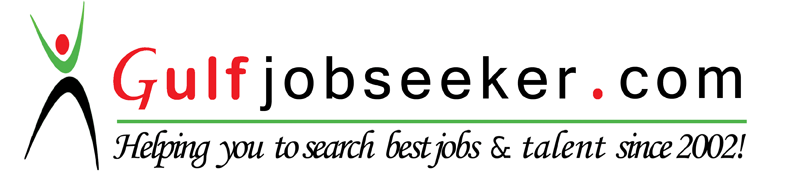 